【科建顧問三重2024年4-6月外訓班課程一覽表】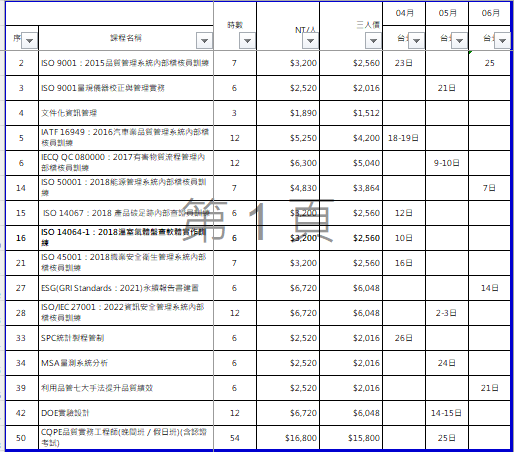 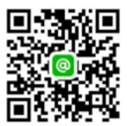 歡迎掃描加入三重班LINE@．好處多多:1.即時課程訊息不漏接。2.一對一溝通．對話訊息不會被他人看見。3.工作上有疑問亦可提問。科建管理顧問股份有限公司來電請洽:02-89820286  陳月霞傳真:02-29713868E-MAIL:train-tp@kind.com.twLINE ID: train-tp